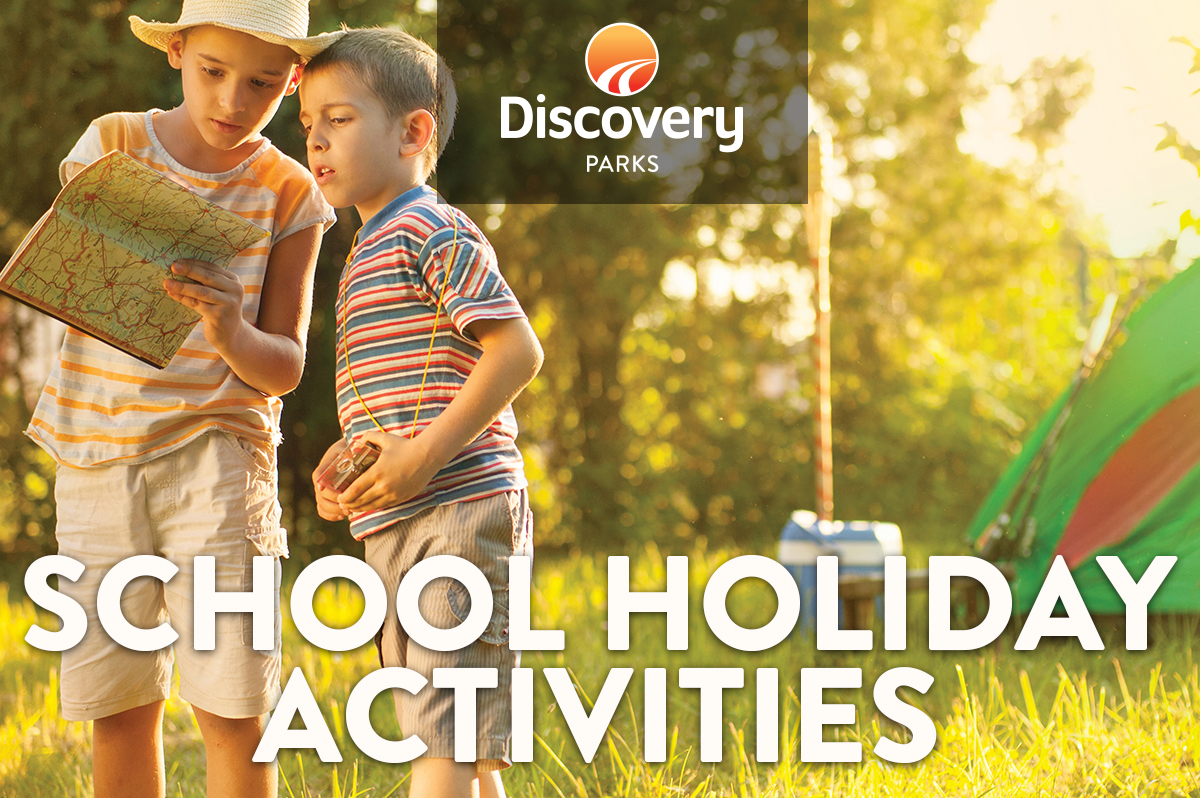 2017 AUTUMN SCHOOL HOLIDAYS
AT DISCOVERY PARKS – ROBELots and lots of great holiday fun for all the family. From face painting and crazy crafts to movie nights, there’s activities planned throughout the school holidays.DATETIMEACTIVITYVENUECOSTSat 13th AprilAll DayColouring in Comp, winner drawn Sat MorningGet your colouring in pages from the OfficeFreeSun 14th7pmBig Screen MovieGames Room$2Mon 15thAll MorningFind Lucy the Lobster, let Office Staff know where Lucy is hidden, and you will go into the draw to win a FREE 1hr pedal bike ride (Drawn at 3pm) Hidden somewhere in the parkFreeTues 16thUntil 3pmQuiz Day, Winner will receive a FREE 1hr pedal bike ride (Drawn at 3pm)Collect your entries from the OfficeFreeThurs18thAll MorningFind Lucy the Lobster, let Office Staff know where Lucy is hidden, and you will go into the draw to win a FREE 1hr pedal bike ride (Drawn at 3pmHidden somewhere in the parkFreeFri 19thAll DayColouring in Comp, winner drawn Sat MorningGet your colouring in pages from the OfficeFreeSat 20th7:30-9pmKids Disco. Come join us and dance the night away, you may receive a prize!Games Room$2Sun 21st9:30amEaster egg HuntMeet at the Jumping PillowFreeMon 22ndAll MorningFind Lucy the Lobster, let Office Staff know where Lucy is hidden, and you will go into the draw to win a FREE 1hr pedal bike ride (Drawn at 3pm) Hidden somewhere in the parkFreeTues 23rdUntil 3pmQuiz Day, Winner will receive a FREE 1hr pedal bike ride (Drawn at 3pm)Collect your entries from the OfficeFreeThurs 24thAll MorningFind Lucy the Lobster, let Office Staff know where Lucy is hidden, and you will go into the draw to win a FREE 1hr pedal bike ride (Drawn at 3pm)Hidden somewhere in the parkFreeFri 25th All DayColouring in Comp, winner drawn Sat MorningGet your colouring in pages from the OfficeFreeSat 26th 7pmMovie NightGames Room$2